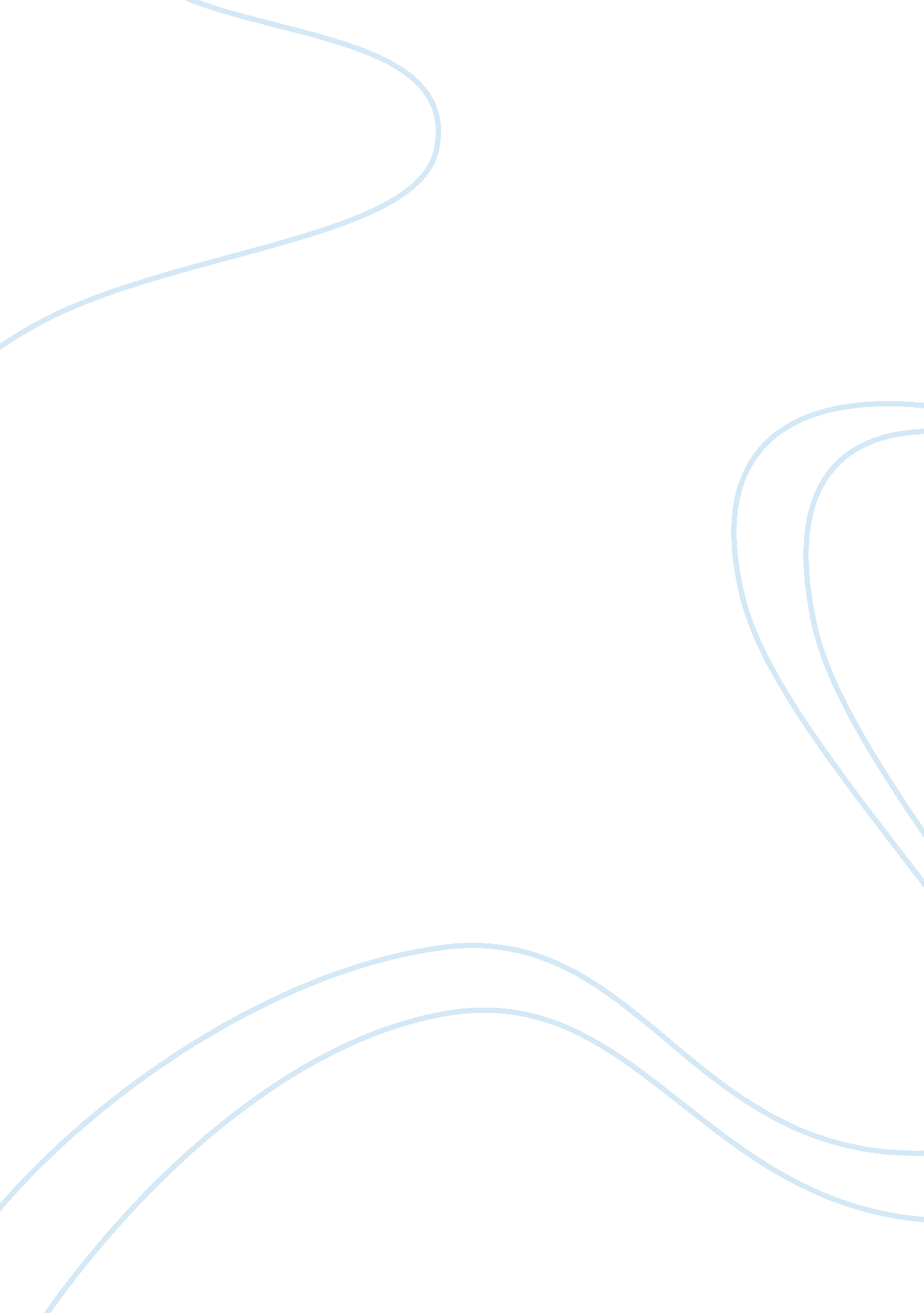 Sequel to the unprecedented changing business environment commerce essay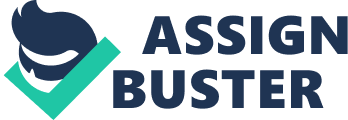 Sequel to the unprecedented changing concern environment due partially to the planetary economic crises, rapid technological inventions, globalization, stockholder primacy ( Bratton and Wachter 2008 ) and several other factors, employers are driven to consequence transformational alterations in order to stay profitable and every bit retain their competitory border. Recently, research has suggested some different strategic ways to accomplish this end such as making a new manner to working ( Thomson 2008 ) which explores the construct of practical offices, shops, gross revenues etc. thereby driving down employee disbursals and other running costs. This theoretical account seemed to hold worked for most administrations as apparent by the turning figure of administration following this construct ( Waddell 2010 ) . However, Lu ( 2011 ) warns that there are traps to be careful of in following these transformational alterations. Calif and Meyers ( 2011 ) defined practical office as a theoretical account that eradicates client -employee contact without compromising the originality, productiveness and the image of the administration. Tengo Ltd holding adopted the cyberspace sole practical gross revenues theoretical account since its origin in 2000, has created a call Centre to turn to issues runing from client ailments, proficient support, merchandise and accoutrements order, to other customer/clients questions ( Wilton 2010 ) since there are no office or shops to manage such ailments. This makes the call centre critical to the success of Tengo Ltd and hence a demand to use employees with the right accomplishments and committedness to a high criterion client service bringing. Harmonizing to the instance ( Wilton 2010 ) , recent reappraisal has indicated that the success narratives in the past three old ages has caused the administration to overstaff its call Centre and this calls for an employee restructuring. The strategic determination to restructure is due to several external and internal factors that affect the bringing of Tengo services ( ibid ) . This study critically examines the Tengo Ltd instance, taking into history the external and internal factors driving the alteration, the leading issues observed, employee direction manner and motivational issues involved in the instance. 2. 0 External and Internal thrusts for alteration at Tengo Ltd Changes are a portion of flexible administrations with the purpose of maintaining their clients satisfied ( Kotter and Schlesinger 2008 ) nevertheless, to successfully implement the alterations, administrations should decently analyze why they need the alterations, how they hope to consequence the alteration and the range of alteration with a well laid alteration direction procedure that considers the consequence of alteration on the employees ( employee dealingss ) ( Thurley and Wirdenius 1991 ) . 2. 1 External alteration drivers at Tengo Ltd The usage of nomadic societal and other communicating solutions have increased over the last 10 old ages ( Ellis and Taylor 2006 ) and have reached a phase where all conversations are communicated on technological devices and media ; from political leaders ( Obama 's facebook run ) , industrial executives, catastrophe directors to provide concatenation direction. The turning demand to accomplish consequences utilizing call Centres as a one-stop point of contact to deciding all its client and supply-chain issues is one of the most of import external drivers for alteration in the call Centre industry ( Avaya 2011 ) . Tengo Ltd seems to be caught-up in the engineering thrust as other call Centres as it has decided to put more in its contact Centre by buying the IVR ( incorporate voice response ) to assist better the services of its unsatisfactory client service. It is observed here that the investing in the new machine-controlled system that was supposed to better the quality of service and rush up service response failed as clients remained disgruntled. One good inquiry to inquire is if this is a consequence of the hapless execution scheme or in the administration of work within the company. Another external driver to alter is the concern scheme. When concerns change their concern schemes they implement the alteration in their operations ( Wilton 2010 ) . The most common concern scheme employed by several companies and the call Centre sector is cost decrease ( McAfee 2011 ; Wilton 2010 ) . The general belief is that if administrations cut down their employee costs against their income, it will increase the profitableness of the administration. However, cost decrease could be a slippery concern scheme to implement. This is because the cost of the decrease might non outweigh the benefits hoped to deduce or a entire failure of the planned option. Tengo Ltd is focused on cut downing its employee disbursal at the cost of employees and as seen in the instance, the alternate solution non being a success. This scheme mirrors the Thurley and Wirdenius ( 1991 ) action-centred and directing scheme as it could be seem as a forced scheme that has non considered how this will impact the employees nor have a psychological contract with the affected employees but focused on deducing the execution of both its concern and technological schemes. Harmonizing to Mcgregors X-theory, directors most times focus merely on profitableness of their house and hence seek to implement administration aims on employees even when employee dislikes the aim based on the premise that an mean employee disfavors work. However a more modern rule of alteration direction called the ternary bottom line focuses on the net income of the administration and its trade, the people who are cardinal to the operations of the company ( employees & A ; clients ) and the planet where the operation is performed ( corporate societal duties ) ( Tullberg 2012 ) . This is based on the psychological contract attack that an administration that trades reasonably with its employees and socially considers the environment where it operates will of course be profitable. For illustration a company that allows flexibleness and a good wages direction system will hold its employees contribute more and be more committed to the aims of the company ( Atkinson and Hall 2011 ) . If the same company in consideration of its environment adopts a green enterprise by eliminating paper use in its operation and goes practical ( Calif and Meyers 2011 ) , the company will every bit by that enterprise be cut downing some running stationary cost therefore assisting the administration to be more profitable by cut downing costs and increasing productiveness. This study uses the psychological contract theory to critically analyze the internal drivers for alteration and the alterations that occurred in the house and justice by the assorted theories if this alteration was a success. 2. 2 Internal alteration at Tengo Ltd Internal factors like external factors have been found to drive alterations ( Kotter and Schlesinger 2008 ; Wilton 2010 ) . 2. 2. 1 Job Design One of the internal alterations observed at the Tengo Ltd is the alteration in its occupation design. Prior to the alteration, employee in the call Centre had ever performed assortment of functions therefore leting employees to be multi-skilled and increase the fluidness of employees as they could travel between different sections. Harmonizing to Julia and Susanne ( 2012 ) Organisations cut down their exposure to rational capital hazard by following a occupation rotary motion strategy where employees could travel around cross-functionally and cross-departmentally. In contrast to this political orientation, Tengo Ltd has adopted a mechanistic industrial attack similar to Taylors scientific direction recommendations as a method of occupation design that helps increase occupation specification and is a good support for an machine-controlled environment ( Niebel 1989 ) . Could Tengo Ltd 's determination to promote occupation specialization be as a consequence of its complementary nature to its concern scheme to cut down cost, as one of the benefits of the attack is that it helps to diminish preparation, mental overload, staffing troubles, or because it helps to cut down mistakes action to specialization of responsibilities? However, Salvendy ( 2012 ) highlighted several downsides to this occupation design attack that are more people and procedure related which are every bit observed at Tengo Ltd. Based on the above statement, one can state that the failure of the restructuring at Tengo Ltd is due to the un-interesting procedure that specialization introduces doing ennui as employees repeatedly perform the same map, and its non-communicative/non-employee affecting attack to alter doing dissatisfaction among employees and finally evidenced by a high employee turnover after the restructuring. 2. 2. 2 Training and Development In the recent psychological contract theories, based on the premise that the relationship between an employee and his/her employer is that which is reciprocally concerned with outlook of equal input and end product. One of such theories is the equity theory which states that employee have a desire to be treated reasonably and every bit in the workplace and that they expect to have benefits for their input to the administration ( Allen and White 2002 ) . Although this theory was foremost postulated by Stacy Adams in 1965, this theory explains the natural outlook of worlds to have equal steps for their input. One of such end product or honor that employees expect is developing and development chances within the administration. Recent research has identified preparation and development plans as a nucleus factor to employee public presentation ( Lawler Iii 2003 ) , with several administrations now organizing in-house preparations, on-line preparation, blended acquisition as ways to better on the former schoolroom or on the occupation preparation that existed before now. Many companies conduct initiation preparations for new recruits to understand the administration and the maps they will be executing in the company. While others go on after the initiation preparation to carry on specialized preparations or direct their employees to off-site preparations so that the get new accomplishments relevant to their industry and convey these accomplishments to assist better public presentation within the company ( Rowley 2000 ) . Harmonizing to him, administrations who train their employees should see them as valuable assets and therefore hold a program for employee keeping. Malila ( 2007 ) nevertheless warns that the absence of preparation chances within administrations may take to skill drouth. With its purpose to cut down the cost for preparation and development plans, Tengo Ltd has exposed its administration to the dainty of skill drouth as new entries might non be able to acquire the right preparation signifier senior employees who have non been trained themselves and this may take to dissatisfaction. Without preparation and development, employees may get down to see that there is no calling growing way for them within the company and given that the insistent map attack seldom challenges them, one can propose that this is a cause for the high employee turnover in the company. 2. 2. 3 Employee turnover Sing the high degree of turnover experienced at Tengo Ltd, this study inquiries the ground for such high turnover. Can this be ascribed to the direction manner and work procedure in the administration, or is it an industry pattern within the call Centre sector? Harmonizing to Wilton ( 2010 ) , there are two typical types of call Centres. One is characterised by its interaction work flow theoretical account with clients described as simple, but with high marks, rigorous books and rigorous call handling that sees the call adviser disbursement more clip on the phone having more calls than the more complex quality focused theoretical account where work outing the clients job is the cardinal focal point. This allows the call advisers to be more flexible with the books, create individualized interaction with the clients but having lesser figure of calls and holding no limitation on clip spent with each client. Lyndon ( 1993 ) suggests that since the flexible quality focused theoretical account allows employees to be more discretionary and are less monitored, employees derive more satisfaction with this theoretical account nevertheless call Centres are largely measured by the figure of calls they receive in a period. This is one of the grounds for Tengo Ltd puting in IVRs to enable it receives more calls in the hope to increase its client satisfaction. The turnover at Tengo Ltd is both functional ( doing loss of cardinal employees, loss of accomplishments and failed investing ) and dysfunctional ( loss of unskilled employees and non-performers ) . It is besides notable to observe that the rigorous control direction manner which is more Taylor oriented is applicable to the theoretical account which requires call advisers to have more calls and is rigorous with the call handlings and name books. This type of direction attack could besides de-motivate employees and accordingly high turnover as observed in Tengo Ltd. 3. 0 Motivational Issues Given the different statements above, there are arrows that Tengo Ltd has some motivational issues in the execution of its restructuring. One of the issues identified at Tengo is the comparatively low employee benefit, and rough working conditions in which its employees are subjected to work compared to viing employers in the part. Harmonizing to research workers, motive is merely the ground why people put more attempt into what they do in order to give better consequences ( Aiqiang 2009 ; Cooper 2004 ; Hennessy and McCartney 2008 ; Reissner 2011 ; Wilton 2010 ) . Harmonizing to Reissner ( 2011 ) ; Tullberg ( 2012 ) ; Wilton ( 2010 ) , employees are motivated by intrinsic and extrinsic factors. Intrinsic motives is when employees are self-motivated to make or execute an activity. This is derived when there is more freedom for employees to move utilizing their discretion, accomplishments and thereby making chances for themselves. Although difficult to mensurate, intrinsic motive is the key to innovative and originative thought /leadership ( ibid ) . The importance of extrinsic motive should non nevertheless be neglected as this encourages employees to make more knowing that their employers are concerned with them ( Wilton 2010 ) . Few of the ways employees can be extrinsically motivated is by carry throughing their outlooks in footings of pecuniary wagess, publicities, preparations, words of grasp, and occupation security. Employees are besides motivated by the degree of communicating between them and direction in times of alteration. From the instance, it is evident that the administration did non use any communicating with the employees before implementing its restructuring program. This tends to open up the jobs that might be imbedded in the alteration procedure and helps employees buy-in to the alteration with their several feedbacks. 4. 0 Recommendation and decision The purpose of Tengo Ltd to reconstitute its administration in order to remain competitory can be a manner to guarantee its sustainability nevertheless, the company has non implemented its alteration plan with the employees in head. The consequence of this execution caused the company an increased degree of employee turnover. In seeking to turn to the employee turnover issue Tengo must foremost readdress its direction system particularly its occupation design to a more motivational attack that helps to prosecute the involvement of employees in the administration by carry oning preparation Sessionss to better their accomplishments. It is every bit good for Tengo to see reintroducing its occupation rotary motion theoretical account, such that the humdrum insistent ennui caused by over specialization will be eradicated, see re-engineering its enlisting procedure to pull skilled and educated employees. More significantly concentrate on its employee working benefits and footings of employment such that it meets up with those of the viing call Centres in the country. In order to understand the kineticss of labour turnover, Tengo Ltd should carry on issue interviews for go outing staffs to hold an apprehension of grounds for the high turn-over while it remains paramount for Tengo Ltd to guarantee it supervise employees emotional activity throughout the alteration life-cycle to eliminate any possible jobs. This survey has revealed the different issues encountered in the alteration procedure and possible ways to turn to them in order to increase employee committedness, creativeness and remain competitory in the face of increasing technological demand and concern alterations. 